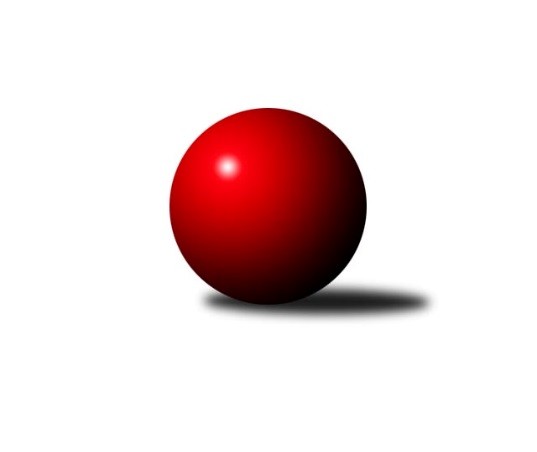 Č.5Ročník 2022/2023	9.10.2022Nejlepšího výkonu v tomto kole: 2686 dosáhlo družstvo: KK Vlašim ADivize AS 2022/2023Výsledky 5. kolaSouhrnný přehled výsledků:TJ Sokol Benešov B	- KK Kosmonosy B	7:1	2597:2541	6.5:5.5	3.10.TJ Sokol Praha-Vršovice A	- SK Meteor Praha A	8:0	2517:2332	9.0:3.0	6.10.SK Meteor Praha B	- AC Sparta Praha A	7:1	2557:2469	7.0:5.0	6.10.KK Konstruktiva Praha B	- TJ Neratovice	7:1	2658:2477	10.0:2.0	6.10.KK Vlašim A	- TJ Astra A	8:0	2686:2441	10.0:2.0	7.10.TJ AŠ Mladá Boleslav 	- TJ Sparta Kutná Hora A		dohrávka		29.11.TJ Radlice A	- TJ Sokol Brandýs n. L. A		dohrávka		7.12.Tabulka družstev:	1.	TJ Radlice A	4	4	0	0	26.0 : 6.0 	32.0 : 16.0 	 2571	8	2.	KK Konstruktiva Praha B	4	4	0	0	25.0 : 7.0 	33.0 : 15.0 	 2630	8	3.	KK Kosmonosy B	5	4	0	1	28.0 : 12.0 	35.5 : 24.5 	 2676	8	4.	TJ Sokol Benešov B	5	3	0	2	23.5 : 16.5 	33.5 : 26.5 	 2602	6	5.	TJ Neratovice	5	3	0	2	19.0 : 21.0 	24.0 : 36.0 	 2482	6	6.	TJ AŠ Mladá Boleslav	4	2	1	1	17.0 : 15.0 	25.5 : 22.5 	 2460	5	7.	KK Vlašim A	5	2	1	2	21.0 : 19.0 	31.5 : 28.5 	 2574	5	8.	TJ Sokol Praha-Vršovice A	4	2	0	2	17.0 : 15.0 	26.0 : 22.0 	 2492	4	9.	TJ Sparta Kutná Hora A	4	1	2	1	15.0 : 17.0 	24.5 : 23.5 	 2663	4	10.	TJ Sokol Brandýs n. L. A	4	1	1	2	13.0 : 19.0 	23.0 : 25.0 	 2567	3	11.	SK Meteor Praha A	5	1	0	4	15.0 : 25.0 	25.0 : 35.0 	 2410	2	12.	SK Meteor Praha B	5	1	0	4	13.0 : 27.0 	23.5 : 36.5 	 2430	2	13.	TJ Astra A	3	0	1	2	6.0 : 18.0 	13.0 : 23.0 	 2558	1	14.	AC Sparta Praha A	5	0	0	5	9.5 : 30.5 	22.0 : 38.0 	 2487	0Podrobné výsledky kola:	 TJ Sokol Benešov B	2597	7:1	2541	KK Kosmonosy B	Dušan Dvořák	 	 236 	 206 		442 	 1:1 	 431 	 	218 	 213		Filip Bajer	Marek Červ	 	 198 	 203 		401 	 1.5:0.5 	 369 	 	198 	 171		Marek Náhlovský	Jiří Kočí	 	 211 	 228 		439 	 1:1 	 435 	 	190 	 245		Radek Tajč	Petr Červ	 	 226 	 212 		438 	 1:1 	 436 	 	206 	 230		Ondrej Troják	Ladislav Kalous	 	 195 	 233 		428 	 1:1 	 404 	 	204 	 200		Věroslav Řípa	Petr Brabenec	 	 212 	 237 		449 	 1:1 	 466 	 	248 	 218		Břetislav Vystrčilrozhodčí: Palát KarelNejlepší výkon utkání: 466 - Břetislav Vystrčil	 TJ Sokol Praha-Vršovice A	2517	8:0	2332	SK Meteor Praha A	Pavel Grygar	 	 191 	 178 		369 	 1:1 	 359 	 	174 	 185		Tereza Hrbková	Zbyněk Vilímovský	 	 216 	 236 		452 	 2:0 	 415 	 	201 	 214		Pavel Plachý	Roman Přeučil	 	 202 	 200 		402 	 1:1 	 395 	 	187 	 208		Jindřich Sahula	Jiří Jabůrek	 	 232 	 234 		466 	 2:0 	 390 	 	196 	 194		Milan Mikulášek	Josef Hladík	 	 201 	 191 		392 	 1:1 	 379 	 	180 	 199		Ivo Steindl	Antonín Krejza	 	 218 	 218 		436 	 2:0 	 394 	 	195 	 199		Ladislav Zahrádkarozhodčí: Nejlepší výkon utkání: 466 - Jiří Jabůrek	 SK Meteor Praha B	2557	7:1	2469	AC Sparta Praha A	Jiří Novotný	 	 191 	 201 		392 	 1:1 	 383 	 	194 	 189		Vojtěch Krákora	Michal Franc	 	 192 	 190 		382 	 1:1 	 374 	 	176 	 198		Pavel Pavlíček	Pavel Novák	 	 204 	 262 		466 	 2:0 	 404 	 	188 	 216		Jiří Neumajer	Ctirad Dudycha	 	 223 	 224 		447 	 1:1 	 435 	 	207 	 228		Petr Neumajer	David Dittrich	 	 227 	 192 		419 	 1:1 	 430 	 	204 	 226		Petr Hartina	Luboš Polanský	 	 219 	 232 		451 	 1:1 	 443 	 	220 	 223		Václav Kličkarozhodčí: Luboš PolanskýNejlepší výkon utkání: 466 - Pavel Novák	 KK Konstruktiva Praha B	2658	7:1	2477	TJ Neratovice	Jakub Wrzecionko	 	 237 	 210 		447 	 2:0 	 396 	 	192 	 204		Josef Trnka	Ludmila Johnová	 	 216 	 220 		436 	 1:1 	 450 	 	249 	 201		Jan Meščan	Emilie Somolíková	 	 234 	 243 		477 	 1:1 	 435 	 	237 	 198		Petr Šteiner	Jaroslav Pleticha st.	 	 226 	 224 		450 	 2:0 	 415 	 	206 	 209		Miroslav Burock	Michal Ostatnický	 	 213 	 195 		408 	 2:0 	 376 	 	184 	 192		Petr Vacek	Eva Václavková	 	 227 	 213 		440 	 2:0 	 405 	 	214 	 191		Eva Dvorskározhodčí:  Vedoucí družstevNejlepší výkon utkání: 477 - Emilie Somolíková	 KK Vlašim A	2686	8:0	2441	TJ Astra A	Vlastimil Pírek	 	 220 	 244 		464 	 2:0 	 399 	 	187 	 212		Jaroslav Dryák	Leoš Chalupa	 	 230 	 219 		449 	 1:1 	 439 	 	207 	 232		Petr Seidl	Milan Černý	 	 214 	 218 		432 	 1:1 	 410 	 	220 	 190		Jakub Vodička	Václav Tůma	 	 218 	 220 		438 	 2:0 	 390 	 	190 	 200		Tomáš Hroza	Jiří Kadleček	 	 216 	 237 		453 	 2:0 	 382 	 	196 	 186		Radek Fiala	Ladislav Hlaváček	 	 207 	 243 		450 	 2:0 	 421 	 	200 	 221		Daniel Veselýrozhodčí: Václav TůmaNejlepší výkon utkání: 464 - Vlastimil PírekPořadí jednotlivců:	jméno hráče	družstvo	celkem	plné	dorážka	chyby	poměr kuž.	Maximum	1.	Vladimír Holý 	TJ Sparta Kutná Hora A	466.00	304.5	161.5	1.2	2/2	(475)	2.	Břetislav Vystrčil 	KK Kosmonosy B	463.00	308.2	154.8	4.0	3/3	(479)	3.	Michal Hrčkulák 	TJ Sparta Kutná Hora A	461.50	296.0	165.5	3.0	2/2	(466)	4.	Jakub Wrzecionko 	KK Konstruktiva Praha B	459.50	284.0	175.5	2.0	2/2	(473)	5.	Jiří Jabůrek 	TJ Sokol Praha-Vršovice A	457.25	305.0	152.3	2.8	2/3	(466)	6.	Filip Bajer 	KK Kosmonosy B	456.22	302.7	153.6	3.8	3/3	(481)	7.	Ludmila Johnová 	KK Konstruktiva Praha B	455.00	304.0	151.0	2.0	2/2	(474)	8.	Radek Tajč 	KK Kosmonosy B	454.11	313.8	140.3	6.1	3/3	(483)	9.	Ladislav Hlaváček 	KK Vlašim A	453.33	309.2	144.1	4.4	3/3	(481)	10.	Miloslav Rychetský 	TJ Sokol Brandýs n. L. A	452.67	302.8	149.8	2.3	3/3	(475)	11.	Jiří Kočí 	TJ Sokol Benešov B	451.00	306.2	144.8	3.7	2/3	(468)	12.	Ondrej Troják 	KK Kosmonosy B	447.44	305.4	142.0	5.7	3/3	(464)	13.	Zbyněk Vilímovský 	TJ Sokol Praha-Vršovice A	447.00	295.5	151.5	1.7	3/3	(458)	14.	Miloš Beneš  ml.	TJ Radlice A	445.67	303.8	141.8	3.2	3/3	(448)	15.	Emilie Somolíková 	KK Konstruktiva Praha B	445.50	301.0	144.5	4.0	2/2	(477)	16.	Dušan Hrčkulák 	TJ Sparta Kutná Hora A	444.67	307.0	137.7	4.5	2/2	(476)	17.	Michal Ostatnický 	KK Konstruktiva Praha B	444.50	297.3	147.3	2.0	2/2	(466)	18.	Václav Sommer 	TJ Sokol Brandýs n. L. A	442.33	299.0	143.3	3.3	3/3	(461)	19.	David Kašpar 	TJ Radlice A	442.25	300.5	141.8	5.5	2/3	(465)	20.	Jiří Barbora 	TJ Sparta Kutná Hora A	442.17	299.2	143.0	2.7	2/2	(450)	21.	Marek Červ 	TJ Sokol Benešov B	441.89	302.8	139.1	4.7	3/3	(469)	22.	Pavel Horáček  ml.	TJ AŠ Mladá Boleslav 	441.00	297.0	144.0	6.8	2/3	(455)	23.	Petr Hartina 	AC Sparta Praha A	441.00	301.0	140.0	3.3	3/4	(459)	24.	Dušan Dvořák 	TJ Sokol Benešov B	440.67	301.7	139.0	4.7	2/3	(470)	25.	Petr Brabenec 	TJ Sokol Benešov B	440.67	307.5	133.2	4.3	2/3	(463)	26.	Jakub Vodička 	TJ Astra A	439.33	312.7	126.7	9.0	3/3	(458)	27.	Věroslav Řípa 	KK Kosmonosy B	438.22	300.6	137.7	5.0	3/3	(467)	28.	Pavel Novák 	SK Meteor Praha B	437.89	297.2	140.7	3.9	3/3	(466)	29.	Zdeněk Rajchman 	TJ Sparta Kutná Hora A	437.50	292.0	145.5	5.0	2/2	(459)	30.	Ctirad Dudycha 	SK Meteor Praha B	437.44	301.8	135.7	6.6	3/3	(478)	31.	Jan Kvapil 	TJ Neratovice	435.67	289.7	146.0	6.0	3/4	(456)	32.	Jaroslav Pleticha  ml.	KK Konstruktiva Praha B	435.50	289.5	146.0	3.5	2/2	(458)	33.	Daniel Veselý 	TJ Astra A	433.67	299.7	134.0	8.0	3/3	(456)	34.	Rostislav Kašpar 	TJ Radlice A	433.00	298.5	134.5	6.3	3/3	(462)	35.	Petr Červ 	TJ Sokol Benešov B	432.44	295.7	136.8	5.6	3/3	(451)	36.	Pavel Kotek 	TJ Sokol Brandýs n. L. A	432.33	291.3	141.0	4.0	3/3	(453)	37.	Petr Neumajer 	AC Sparta Praha A	432.25	297.8	134.5	5.6	4/4	(473)	38.	František Čvančara 	TJ Sokol Brandýs n. L. A	432.00	296.5	135.5	4.5	2/3	(434)	39.	Martin Boháč 	SK Meteor Praha A	431.33	296.0	135.3	6.5	2/3	(450)	40.	Petr Seidl 	TJ Astra A	431.00	294.7	136.3	3.3	3/3	(439)	41.	Radek Fiala 	TJ Astra A	431.00	297.0	134.0	7.7	3/3	(486)	42.	Ladislav Kalous 	TJ Sokol Benešov B	430.44	313.0	117.4	11.3	3/3	(451)	43.	Pavel Palaštuk 	TJ AŠ Mladá Boleslav 	429.00	288.3	140.7	5.0	3/3	(455)	44.	Václav Tůma 	KK Vlašim A	428.67	291.2	137.4	4.8	3/3	(467)	45.	Josef Dotlačil 	KK Vlašim A	428.00	289.8	138.2	3.0	3/3	(433)	46.	Karel Křenek 	TJ Sokol Brandýs n. L. A	427.50	283.5	144.0	2.0	2/3	(438)	47.	Petr Šteiner 	TJ Neratovice	427.50	291.0	136.5	4.0	4/4	(449)	48.	Jindřich Sahula 	SK Meteor Praha A	427.33	295.7	131.7	7.0	2/3	(478)	49.	Pavel Plachý 	SK Meteor Praha A	427.00	289.6	137.4	5.8	3/3	(445)	50.	Milan Černý 	KK Vlašim A	426.56	298.7	127.9	9.9	3/3	(446)	51.	Jaroslav Pleticha  st.	KK Konstruktiva Praha B	426.00	294.3	131.8	6.5	2/2	(452)	52.	Pavel Janoušek 	TJ Radlice A	425.00	298.7	126.3	7.7	3/3	(438)	53.	Josef Kašpar 	TJ Radlice A	422.83	288.5	134.3	3.5	3/3	(471)	54.	Marek Náhlovský 	KK Kosmonosy B	421.50	304.2	117.3	8.3	3/3	(455)	55.	Václav Klička 	AC Sparta Praha A	420.88	279.0	141.9	4.4	4/4	(443)	56.	Jiří Kadleček 	KK Vlašim A	420.78	283.4	137.3	5.7	3/3	(471)	57.	Eva Václavková 	KK Konstruktiva Praha B	420.50	292.3	128.3	4.8	2/2	(440)	58.	Martin Šmejkal 	TJ Sokol Brandýs n. L. A	419.00	269.0	150.0	5.5	2/3	(419)	59.	Petr Horáček 	TJ AŠ Mladá Boleslav 	418.83	284.2	134.7	4.2	3/3	(438)	60.	Daniel Brejcha 	TJ Sparta Kutná Hora A	418.50	297.0	121.5	10.5	2/2	(422)	61.	Jaroslav Dryák 	TJ Astra A	417.33	295.7	121.7	9.0	3/3	(436)	62.	Petr Vacek 	TJ Neratovice	417.00	288.0	129.0	9.0	3/4	(459)	63.	Milan Komorník 	TJ Radlice A	415.00	270.5	144.5	6.5	2/3	(424)	64.	Petr Palaštuk 	TJ AŠ Mladá Boleslav 	413.83	282.5	131.3	4.5	3/3	(466)	65.	Antonín Krejza 	TJ Sokol Praha-Vršovice A	413.50	290.5	123.0	8.3	2/3	(436)	66.	Marek Šveda 	TJ Astra A	413.50	296.5	117.0	12.5	2/3	(415)	67.	Leoš Chalupa 	KK Vlašim A	412.67	289.9	122.8	11.6	3/3	(449)	68.	Luboš Polanský 	SK Meteor Praha B	411.50	288.5	123.0	4.5	2/3	(451)	69.	David Dittrich 	SK Meteor Praha B	410.33	284.4	125.9	5.2	3/3	(430)	70.	Miroslav Burock 	TJ Neratovice	409.83	291.5	118.3	8.7	3/4	(432)	71.	Jaroslav Kourek 	TJ Radlice A	408.33	284.5	123.8	9.5	3/3	(436)	72.	Pavel Pavlíček 	AC Sparta Praha A	406.00	286.8	119.3	10.5	4/4	(443)	73.	Pavel Grygar 	TJ Sokol Praha-Vršovice A	405.17	280.7	124.5	5.8	3/3	(419)	74.	Vojtěch Krákora 	AC Sparta Praha A	405.00	285.0	120.0	9.3	4/4	(430)	75.	Jiří Neumajer 	AC Sparta Praha A	404.88	285.8	119.1	7.1	4/4	(424)	76.	Milan Mikulášek 	SK Meteor Praha A	402.67	282.0	120.7	9.0	2/3	(439)	77.	Roman Přeučil 	TJ Sokol Praha-Vršovice A	400.00	286.2	113.8	10.2	3/3	(407)	78.	Ivo Steindl 	SK Meteor Praha A	399.78	281.0	118.8	11.2	3/3	(435)	79.	Michal Horáček 	TJ AŠ Mladá Boleslav 	399.33	282.3	117.0	8.2	3/3	(427)	80.	Jiří Rejthárek 	TJ Sokol Praha-Vršovice A	397.50	278.5	119.0	10.0	2/3	(402)	81.	Vladimír Sommer 	TJ Sokol Brandýs n. L. A	395.67	278.2	117.5	9.5	3/3	(412)	82.	Josef Trnka 	TJ Neratovice	395.33	292.7	102.7	11.3	3/4	(413)	83.	Ladislav Zahrádka 	SK Meteor Praha A	388.78	285.6	103.2	12.8	3/3	(435)	84.	Martin Šveda 	TJ Sokol Praha-Vršovice A	388.50	275.5	113.0	9.0	2/3	(391)	85.	Eva Dvorská 	TJ Neratovice	387.75	270.8	117.0	8.5	4/4	(417)	86.	Jiří Novotný 	SK Meteor Praha B	387.44	277.1	110.3	7.3	3/3	(444)	87.	Michal Franc 	SK Meteor Praha B	365.83	260.2	105.7	13.3	3/3	(382)	88.	Jiří Samolák 	TJ AŠ Mladá Boleslav 	341.50	259.5	82.0	16.0	2/3	(355)		Leoš Vobořil 	TJ Sparta Kutná Hora A	495.50	318.0	177.5	1.0	1/2	(508)		Dušan Plocek 	TJ Neratovice	476.00	300.5	175.5	0.5	2/4	(484)		Vlastimil Pírek 	KK Vlašim A	464.00	315.0	149.0	5.0	1/3	(464)		Karel Drábek 	TJ Sokol Benešov B	451.00	299.0	152.0	0.0	1/3	(451)		Jan Meščan 	TJ Neratovice	450.00	297.0	153.0	4.0	1/4	(450)		Jan Červenka 	AC Sparta Praha A	435.00	304.0	131.0	8.0	1/4	(435)		Bohumil Sedláček 	TJ AŠ Mladá Boleslav 	419.00	299.0	120.0	7.0	1/3	(419)		Hana Kovářová 	KK Konstruktiva Praha B	413.00	309.0	104.0	10.0	1/2	(413)		Josef Cíla 	TJ AŠ Mladá Boleslav 	412.00	292.5	119.5	6.5	1/3	(429)		Martin Šmejkal 	TJ Sokol Praha-Vršovice A	410.00	290.0	120.0	10.0	1/3	(410)		Jitka Drábková 	TJ Sokol Benešov B	408.00	296.0	112.0	11.0	1/3	(408)		Zdeňka Vokolková 	TJ Sparta Kutná Hora A	401.00	287.0	114.0	9.0	1/2	(401)		Petr Dus 	TJ Sparta Kutná Hora A	397.00	285.0	112.0	13.0	1/2	(397)		Pavlína Říhová 	KK Kosmonosy B	396.00	276.0	120.0	10.0	1/3	(396)		Jan Kozák 	TJ Neratovice	395.50	282.3	113.3	10.8	2/4	(427)		Miroslav Šostý 	SK Meteor Praha A	395.00	290.0	105.0	10.0	1/3	(395)		Josef Hladík 	TJ Sokol Praha-Vršovice A	392.00	280.0	112.0	8.0	1/3	(392)		Tomáš Hroza 	TJ Astra A	390.00	268.0	122.0	6.0	1/3	(390)		Hana Barborová 	TJ Sparta Kutná Hora A	387.00	267.0	120.0	9.0	1/2	(387)		David Dvořák 	TJ Sokol Benešov B	368.00	280.0	88.0	14.0	1/3	(368)		Ladislav Sopr 	TJ Sokol Brandýs n. L. A	366.00	268.0	98.0	16.0	1/3	(366)		Tereza Hrbková 	SK Meteor Praha A	359.00	256.0	103.0	7.0	1/3	(359)		Zdeněk Cepl 	AC Sparta Praha A	349.00	258.0	91.0	16.0	1/4	(349)		Luboš Soukup 	SK Meteor Praha B	349.00	262.0	87.0	11.0	1/3	(349)		Ivan Hrbek 	SK Meteor Praha A	307.00	247.0	60.0	24.0	1/3	(307)Sportovně technické informace:Starty náhradníků:registrační číslo	jméno a příjmení 	datum startu 	družstvo	číslo startu13843	Josef Hladík	06.10.2022	TJ Sokol Praha-Vršovice A	1x24530	Vlastimil Pírek	07.10.2022	KK Vlašim A	1x16825	Tereza Hrbková	06.10.2022	SK Meteor Praha A	1x
Hráči dopsaní na soupisku:registrační číslo	jméno a příjmení 	datum startu 	družstvo	Program dalšího kola:6. kolo10.10.2022	po	19:30	AC Sparta Praha A - KK Konstruktiva Praha B	13.10.2022	čt	18:00	KK Kosmonosy B - TJ AŠ Mladá Boleslav 	14.10.2022	pá	17:30	TJ Neratovice - TJ Sokol Praha-Vršovice A	14.10.2022	pá	17:30	TJ Sokol Brandýs n. L. A - SK Meteor Praha B	14.10.2022	pá	18:00	TJ Sparta Kutná Hora A - TJ Radlice A	Nejlepší šestka kola - absolutněNejlepší šestka kola - absolutněNejlepší šestka kola - absolutněNejlepší šestka kola - absolutněNejlepší šestka kola - dle průměru kuželenNejlepší šestka kola - dle průměru kuželenNejlepší šestka kola - dle průměru kuželenNejlepší šestka kola - dle průměru kuželenNejlepší šestka kola - dle průměru kuželenPočetJménoNázev týmuVýkonPočetJménoNázev týmuPrůměr (%)Výkon1xEmilie SomolíkováKonstruktiva B4772xPetr PalaštukAŠ M.B. 115.254772xPetr PalaštukAŠ M.B. 4772xJiří JabůrekVršovice A114.194661xJiří JabůrekVršovice A4661xPavel Horáček ml.AŠ M.B. 111.874631xPavel NovákMeteor B4663xJosef KašparRadlice A111.534472xBřetislav VystrčilKosmonosy B4661xPavel NovákMeteor B110.84661xVlastimil PírekVlašim A4642xZbyněk VilímovskýVršovice A110.76452